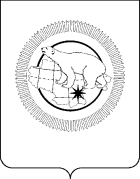 П Р И К А ЗВ целях приведения нормативного правового акта Департамента социальной политики Чукотского автономного округа в соответствие с законодательством Российской Федерации,ПРИКАЗЫВАЮ:1. Внести в Приложение к Приказу Департамента социальной политики Чукотского автономного округа от 5 мая 2023 года № 477
«Об утверждении Административного регламента Департамента социальной политики Чукотского автономного округа по предоставлению государственной услуги «Предоставление ежемесячного пособия в связи с рождением и воспитанием ребёнка» следующие изменения:1) в разделе 1 «Общие положения»:абзац первый пункт 1.5 изложить в следующей редакции:«1.5. Ежемесячное пособие гражданам, имеющим детей в возрасте
до 17 лет, назначается с месяца, следующего за месяцем, в котором истекает срок, на который ежемесячное пособие было назначено, и выплачивается в размере:»;дополнить подпунктами 1.8 – 1.9 следующего содержания:«1.8. Ежемесячное пособие женщине, вставшей на учет в медицинской организации в ранние сроки беременности (далее – ежемесячное пособие беременной женщине) назначается и выплачивается в размере:1) 50 процентов величины прожиточного минимума трудоспособного населения, установленной в Чукотском автономном округе в соответствии с Федеральным законом от 24 октября 1997 года № 134-ФЗ на дату обращения за назначением ежемесячного пособия беременной женщине по месту жительства (месту пребывания) или фактического проживания (далее - величина прожиточного минимума для трудоспособного населения), - в случае, если размер среднедушевого дохода семьи не превышает величину прожиточного минимума на душу населения;2) 75 процентов величины прожиточного минимума для трудоспособного населения, - в случае, если размер среднедушевого дохода семьи, рассчитанный с учетом выплаты ежемесячного пособия беременной женщине в размере 50 процентов величины прожиточного минимума трудоспособного населения, не превышает величину прожиточного минимума на душу населения;3) 100 процентов величины прожиточного минимума трудоспособного населения, - в случае, если размер среднедушевого дохода семьи, рассчитанный с учетом выплаты ежемесячного пособия беременной женщине в размере 75 процентов величины прожиточного минимума трудоспособного населения, не превышает величину прожиточного минимума на душу населения.1.9. При определении размера ежемесячного пособия беременной женщине в соответствии с абзацами третьим и четвертым пункта 1.8 настоящего раздела, за расчетный период учета ежемесячного пособия беременной женщине в размере 50 или 75 процентов величины прожиточного минимума для трудоспособного населения принимается восемь месяцев.»;2) в разделе 2 «Стандарт предоставления государственной услуги»:абзац первый пункта 2.4.4 подраздела 2.4 «Срок предоставления государственной услуги» изложить в следующей редакции:«2.4.4. Срок принятия решения о назначении либо об отказе в назначении ежемесячного пособия приостанавливается в случае установления факта наличия в заявлении и (или) документах (сведениях), представленных заявителем, недостоверной и (или) неполной информации, в том числе в случае установления факта проставления заявителем в заявлении о назначении ежемесячного пособия отметки о необходимости назначить ежемесячное пособие на детей, на которых оно уже назначено, до момента предоставления заявителем доработанного заявления о назначении ежемесячного пособия и (или) доработанных документов (сведений), но не более чем на пять рабочих дней.»;в подразделе 2.6 «Исчерпывающий перечень документов, необходимых для предоставления государственной услуги»:в подпункте 10 пункта 2.6.3 слова «осуществления частной практики» заменить словами «занятия частной практикой»;в пункте 2.6.11:подпункт 17 изложить в следующей редакции:«17) о доходах в виде процентов по вкладам (остаткам на счетах) в кредитных учреждениях;»;в подпункте 18 слова «осуществления частной практики» заменить словами «занятия частной практикой»;пункт 2.8.1 подраздела 2.8 «Исчерпывающий перечень оснований для приостановления предоставления государственной услуги или отказа в предоставлении государственной услуги» изложить в следующей редакции:«2.8.1. Основаниями для отказа в предоставлении государственной услуги на основании документов, поданных в Уполномоченный орган, МФЦ, через Единый портал, являются:1) государственная регистрация смерти ребёнка, в отношении которого подано заявление о назначении ежемесячного пособия;2) превышение размера среднедушевого дохода семьи над величиной прожиточного минимума на душу населения;3) наличие в заявлении о назначении ежемесячного пособия недостоверных или неполных данных, за исключением случая, предусмотренного пунктом 2.4.4 подраздела 2.4 настоящего раздела;4) достижение ребёнком, в отношении которого поступило заявление о назначении ежемесячного пособия, возраста 17 лет;5) непредставление заявителем документов (сведений) (за исключением случаев, предусмотренных подпунктами 9 – 11 пункта 2.6.3 настоящего раздела), а также непредставление документов (сведений) в сроки, указанные в пункте 2.4.3 подраздела 2.4 настоящего раздела;6) непредставление заявителем в течение пяти рабочих дней необходимых заявления о назначении ежемесячного пособия и (или) документов (сведений) после возвращения заявления о назначении ежемесячного пособия и (или) документов (сведений) на доработку в соответствии с пунктом 2.4.4 подраздела 2.4 настоящего раздела;7) установление факта назначения ежемесячного пособия гражданам, имеющим детей в возрасте до 17 лет, на ребёнка, в отношении которого подаётся заявление о назначении ежемесячного пособия, другому законному представителю;8) наличие в собственности у заявителя и (или) членов его семьи следующих объектов недвижимого имущества, в том числе находящихся в общей долевой собственности заявителя и членов его семьи (за исключением объектов недвижимого имущества (их частей), находящихся в собственности у детей, находящихся под опекой (попечительством), долей в праве общей долевой собственности на объект недвижимого имущества, совокупность которых на всех членов семьи составляет менее одной трети или равна одной трети его общей площади, объектов недвижимого имущества (их частей), которые находятся под арестом и (или) в отношении которых установлен запрет на регистрационные действия):два и более помещений с назначением «жилое», суммарная площадь которых больше произведения 24 кв. метров в расчёте на одного человека и количества членов семьи (за исключением такого помещения, которое предоставлено уполномоченным органом субъекта Российской Федерации или муниципального образования в рамках государственной социальной поддержки семьи, в том числе многодетной, или стоимость приобретения которого в полном объёме оплачена за счёт денежных средств, предоставленных в рамках целевой государственной социальной поддержки на приобретение недвижимого имущества (за исключением средств материнского (семейного) капитала), такого помещения (его части), занимаемого заявителем и (или) членом его семьи, страдающим тяжёлой формой хронического заболевания, предусмотренного перечнем тяжёлых форм хронических заболеваний, при которых невозможно совместное проживание граждан в одной квартире, утверждённым Министерством здравоохранения Российской Федерации, такого помещения (его части), признанного в установленном порядке непригодным для проживания);два и более зданий с назначением «жилое», «жилое строение» и «жилой дом», суммарная площадь которых больше произведения 40 кв. метров в расчёте на одного человека и количества членов семьи (за исключением такого здания, которое предоставлено уполномоченным органом субъекта Российской Федерации или муниципального образования в рамках государственной социальной поддержки семьи, в том числе многодетной, или стоимость приобретения которого в полном объёме оплачена за счёт денежных средств, предоставленных в рамках целевой государственной социальной поддержки на приобретение недвижимого имущества (за исключением средств материнского (семейного) капитала);два и более зданий с назначением «садовый дом»;два и более зданий с назначением «нежилое», помещений с назначением «нежилое», сооружений (за исключением хозяйственных построек и сооружений, имеющих обеспечивающие функции, расположенных на земельных участках, предназначенных для индивидуального жилищного строительства, ведения личного подсобного хозяйства, садовых земельных участках, объектов недвижимого имущества, являющихся общим имуществом в многоквартирном доме, объектов недвижимого имущества, являющихся имуществом общего пользования садоводческого или огороднического некоммерческого товарищества);два и более объектов недвижимого имущества, предназначенных для стоянки (хранения), ремонта и технического обслуживания транспортных средств (гараж, машиноместо) (три и более таких объектов недвижимого имущества для многодетных семей, семей, в составе которых есть инвалид, семей, которым автотранспортное или мототранспортное средство предоставлено уполномоченным органом субъекта Российской Федерации или муниципального образования в рамках государственной социальной поддержки или которыми стоимость приобретения автотранспортного или мототранспортного средства в полном объёме оплачена за счёт денежных средств, предоставленных в рамках целевой государственной социальной поддержки на приобретение движимого имущества (за исключением средств регионального материнского (семейного) капитала);земельный участок (земельные участки) (за исключением земель сельскохозяйственного назначения, оборот которых регулируется Федеральным законом «Об обороте земель сельскохозяйственного назначения», земельных участков, которые предоставлены уполномоченным органом субъекта Российской Федерации или муниципального образования в рамках государственной социальной поддержки семьи, в том числе многодетной, или стоимость приобретения которых в полном объёме оплачена за счёт денежных средств, предоставленных в рамках целевой государственной социальной поддержки на приобретение недвижимого имущества, земельных участков, предоставленных в соответствии с Федеральным законом «Об особенностях предоставления гражданам земельных участков, находящихся в государственной или муниципальной собственности и расположенных в Арктической зоне Российской Федерации и на других территориях Севера, Сибири и Дальнего Востока Российской Федерации, и о внесении изменений в отдельные законодательные акты Российской Федерации»), площадь которого (суммарная площадь которых) определяется по месту жительства (пребывания) заявителя или месту его фактического проживания в случае отсутствия подтверждённого места жительства (пребывания) и не должна превышать
0,25 гектара, а для территории сельских поселений, сельских населённых пунктов или межселенных территорий, – один гектар;9) наличие зарегистрированных на заявителя и (или) членов его семьи (при определении количества зарегистрированных на заявителя и членов его семьи автотранспортных (мототранспортных) средств, маломерных судов, самоходных машин или других видов техники, не учитываются такие виды движимого имущества, находящиеся под арестом и (или) в розыске, в отношении которых установлен запрет на регистрационные действия, а также находящиеся в собственности у детей, находящихся под опекой (попечительством):два и более автотранспортных средств (трёх и более автотранспортных средств для многодетных семей, семей, в составе которых есть инвалид, семей, которым автотранспортное средство предоставлено уполномоченным органом субъекта Российской Федерации или муниципального образования в рамках государственной социальной поддержки или которыми стоимость приобретения автотранспортного средства в полном объёме оплачена за счёт денежных средств, предоставленных в рамках целевой государственной социальной поддержки на приобретение движимого имущества (за исключением средств регионального материнского (семейного) капитала), за исключением прицепов и полуприцепов;два и более мототранспортных средств (трёх и более мототранспортных средств для многодетных семей, семей, в составе которых есть инвалид, а также семей, которым мототранспортное средство предоставлено уполномоченным органом субъекта Российской Федерации или муниципального образования в рамках государственной социальной поддержки или которыми стоимость приобретения мототранспортного средства в полном объёме оплачена за счёт денежных средств, предоставленных в рамках целевой государственной социальной поддержки на приобретение движимого имущества (за исключением средств регионального материнского (семейного) капитала);автотранспортного средства с мощностью двигателя не менее
250 лошадиных сил, год выпуска которого не превышает пяти лет, за исключением автотранспортного средства, полученного (приобретённого) семьёй с четырьмя и более детьми;двух и более маломерных судов, год выпуска которых не превышает пять лет;двух и более самоходных машин и других видов техники, год выпуска которых не превышает пять лет (трёх и более самоходных машин и других видов техники, год выпуска которых не превышает пять лет, для семей, которым самоходная машина и другой вид техники предоставлены уполномоченным органом субъекта Российской Федерации или муниципального образования в рамках государственной социальной поддержки или которым стоимость приобретения самоходной машины и другого вида техники в полном объёме оплачена за счёт денежных средств, предоставленных в рамках целевой государственной социальной поддержки на приобретение движимого имущества (за исключением средств регионального материнского (семейного) капитала);10) наличие у заявителя и членов его семьи дохода, превышающего величину прожиточного минимума на душу населения, в виде процентов по вкладам (остаткам на счетах) в банках (за исключением случая, когда вклад (счёт), по которому такой доход был получен, закрыт не позднее чем за шесть месяцев до месяца обращения за назначением ежемесячного пособия).Доходы в виде процентов по номинальным счетам в банках, открытым на детей в возрасте до 18 лет, находящихся под опекой (попечительством), в целях применения настоящего подпункта не учитываются;11) отсутствие у заявителя и (или) трудоспособных членов его семьи (за исключением детей в возрасте до 18 лет) доходов, предусмотренных подпунктами «а», «б» (в части пенсий), «в» (в части стипендий и компенсационных выплат в период нахождения в академическом отпуске по медицинским показаниям), «е», «к», «м» - «о» и «р» пункта 47 Правил назначения и выплаты ежемесячного пособия в связи с рождением и воспитанием ребёнка в части, не определённой Федеральным законом
«О государственных пособиях гражданам, имеющим детей», утверждённых Постановлением Правительства Российской Федерации от 16 декабря 2022 года № 2330 (далее – Правила) (а также их эквивалентов, полученных за рубежом), за расчётный период, предусмотренный пунктом 48 Правил, за исключением следующих случаев (их совокупности), приходящихся на указанный период:заявитель и (или) члены его семьи не более шести месяцев имели статус безработного, ищущего работу;заявитель и (или) члены его семьи осуществляли уход за ребёнком до достижения им возраста трёх лет;заявитель и (или) члены его семьи младше 23 лет обучались в общеобразовательной организации, профессиональной образовательной организации или образовательной организации высшего образования по очной форме обучения (за исключением обучения только по дополнительным образовательным программам) и не получали стипендию;заявитель и (или) члены его семьи осуществляли уход за ребёнком-инвалидом в возрасте до 18 лет, или инвалидом с детства I группы в соответствии с Указом Президента Российской Федерации от 26 февраля
2013 года № 175 «О ежемесячных выплатах лицам, осуществляющим уход за детьми-инвалидами и инвалидами с детства I группы»;заявитель и (или) члены его семьи осуществляли уход за инвалидом
I группы, или престарелым, нуждающимся по заключению лечебного учреждения в постоянном постороннем уходе либо достигшим возраста 80 лет, в соответствии с Указом Президента Российской Федерации от 26 декабря
2006 года № 1455 «О компенсационных выплатах лицам, осуществляющим уход за нетрудоспособными гражданами»;заявитель и (или) члены его семьи проходили непрерывное лечение длительностью свыше трёх месяцев, вследствие чего временно не могли осуществлять трудовую деятельность – этот случай распространяется только на заявителя или только на одного из членов его семьи в случае, если ребёнок, входящий в состав семьи, проходил непрерывное лечение длительностью свыше трёх месяцев;заявитель и (или) члены его семьи проходили военную службу (включая период не более трёх месяцев со дня демобилизации);заявитель и (или) члены его семьи были лишены свободы или находились под стражей (включая период не более трёх месяцев со дня освобождения);заявитель являлся (является) единственным родителем (законным представителем), имеющим несовершеннолетнего ребёнка (детей);В целях применения настоящего Административного регламента под единственным родителем понимается родитель ребенка в случае, если в записи акта о рождении ребенка отсутствуют сведения о втором родителе ребенка, сведения об отце в запись акта о рождении ребенка внесены по заявлению матери ребенка, второй родитель ребенка умер, второй родитель ребенка признан безвестно отсутствующим или объявлен умершим.Под единственным опекуном (попечителем) ребенка понимается опекун (попечитель), не состоящий в браке.семья заявителя являлась (является) многодетной – этот случай распространяется только на заявителя или только на одного из членов его семьи;заявитель-женщина и (или) члены семьи заявителя были беременны (при условии продолжительности беременности в течение шести месяцев и более, приходящихся на расчётный период, предусмотренный пунктом 48 Правил, или при условии, что на день подачи заявления о назначении ежемесячного пособия срок беременности женщины – 12 недель и более, решение об отказе в назначении ежемесячного пособия по основанию, указанному в настоящем подпункте, не принимается);заявитель и (или) члены его семьи относятся к коренным малочисленным народам Севера, Сибири и Дальнего Востока Российской Федерации, ведут традиционный образ жизни и традиционную хозяйственную деятельность в Чукотском автономном округе, на территории которого проживает коренной малочисленный народ и подано заявление о назначении ежемесячного пособия;12) совокупный размер ежемесячного пособия, определённый в соответствии с пунктами 1.5, 1.8 настоящего Административного регламента, меньше совокупного размера мер социальной поддержки, предоставляемых с учётом оценки среднедушевого дохода и получаемых в отношении детей и (или) заявителя, на которых подано заявление о назначении ежемесячного пособия;13) доход заявителя и (или) трудоспособного члена его семьи (за исключением детей в возрасте до 18 лет), предусмотренный подпунктом «н» пункта 47 Правил, меньше:двукратной величины минимального размера оплаты труда, установленного в соответствии с законодательством Российской Федерации, в случае получения такого дохода в каждом из месяцев расчетного периода, предусмотренного пунктом 48 Правил;двукратной величины минимального размера оплаты труда, установленного в соответствии с законодательством Российской Федерации, деленной на 12 и умноженной на количество месяцев, в которых был получен такой доход, приходящихся на расчетный период, предусмотренный пунктом 48 Правил, в случае получения такого дохода в период менее 12 месяцев.Положения настоящего подпункта распространяются на заявителя и (или) трудоспособного члена его семьи в случае отсутствия у них доходов, предусмотренных подпунктами «а», «б» (в части пенсий), «в» (в части стипендий и компенсационных выплат в период нахождения в академическом отпуске по медицинским показаниям), «е», «к», «м», «о» и «р» пункта 47 Правил, за исключением случаев (их совокупности), приходящихся на расчетный период, предусмотренный пунктом 48 Правил, указанных в абзацах втором – тринадцатом подпункта 11 настоящего пункта.»;в абзаце втором пункта 2.11.4 подраздела 2.11 «Срок регистрации запроса заявителя о предоставлении государственной услуги» после слов «недостоверной и (или) неполной информации,» дополнить словами «в том числе в случае установления факта проставления заявителем в заявлении о назначении ежемесячного пособия отметки о необходимости назначить ежемесячное пособие на детей, на которых оно уже назначено, факта наличия у заявителя места жительства (пребывания) на территории Российской Федерации при указании заявителем в заявлении о назначении ежемесячного пособия адреса места фактического проживания»;3) в подпункте 10 пункта 3.2.1 подраздела 3.2 «Административная процедура по приёму и регистрации заявления и документов, необходимых для предоставления государственной услуги» раздела 3 «Состав, последовательность и сроки выполнения административных процедур» слова «осуществления частной практики» заменить словами «занятия частной практикой»;4) в приложении 1:в сноске 2 слова «(в редакции, действовавшей до 1 января 2023 г.)» исключить;в сноске 9 после слов «являются военнослужащими,» дополнить словами «гражданами, пребывающими в добровольческих формированиях,»;в сноске 10 после слов «являются военнослужащими,» дополнить словами «гражданами, пребывающими в добровольческих формированиях,»;сноску 20 изложить в следующей редакции:«20 Заявитель в целях уточнения среднедушевого дохода семьи вправе представить документы, подтверждающие:сумму дохода от занятий предпринимательской деятельностью, включая доходы, полученные в результате деятельности крестьянского (фермерского) хозяйства, в том числе созданного без образования юридического лица, и дохода от занятия частной практикой в период, за который рассчитывается среднедушевой доход семьи;сумму дохода по договорам авторского заказа, об отчуждении исключительного права на результаты интеллектуальной деятельности в период, за который рассчитывается среднедушевой доход семьи;сумму дохода за вычетом расходов от деятельности с применением упрощённой системы налогообложения (в случае если гражданин выбрал в качестве объекта налогообложения доходы) в период, за который рассчитывается среднедушевой доход семьи;сумму грантов, субсидий и других поступлений, имеющих целевой характер расходования и предоставляемых в рамках поддержки предпринимательства;закрытие вклада (счета), по которому получен доход в виде процентов, начисленных на остаток, закрыт не позднее чем за шесть месяцев до месяца обращения за назначением ежемесячного пособия;сумму доходов в виде процентов по номинальным счетам в банках, открытым на детей в возрасте до 18 лет, находящихся под опекой (попечительством).»;5) в приложении 2:пункты 7 – 8 изложить в следующей редакции:«»;пункты 10 – 11 изложить в следующей редакции:«»;пункты 13 – 15 изложить в следующей редакции:«».пункты 17 – 18 изложить в следующей редакции:«»;пункт 22 изложить в следующей редакции:«»;пункт 25 изложить в следующей редакции:«»;пункт 35 изложить в следующей редакции:«»;пункт 40 изложить в следующей редакции:«»;пункт 54 изложить в следующей редакции:«»;пункт 62 изложить в следующей редакции:«».2. Контроль за исполнением настоящего приказа оставляю за собой.Начальник Департамента                                                            Л.Н.БрянцеваДЕПАРТАМЕНТ  СОЦИАЛЬНОЙ  ПОЛИТИКИ  ЧУКОТСКОГО  АВТОНОМНОГО  ОКРУГАот 08.04.2024№412г. АнадырьО внесении изменений в Приложение к Приказу Департамента социальной политики Чукотского автономного округа от 5 мая 2023 года № 4777. Сведения, содержащиеся в решении органа опеки и попечительства об установлении опеки или попечительства над ребёнкомСоциальный фонд России (государственная информационная система «Единая централизованная цифровая платформа в социальной сфере»)/посредством единой системы межведомственного электронного взаимодействия8.Сведения об опекуне (попечителе) ребёнка (детей), в отношении которого (которых) подано заявление (за исключением случая установления опеки (попечительства) компетентным органом иностранного государства)Социальный фонд России (государственная информационная система «Единая централизованная цифровая платформа в социальной сфере»)/посредством единой системы межведомственного электронного взаимодействия10. Сведения о лишении (ограничении, восстановлении) родительских прав, сведения об отмене ограничения родительских прав, сведения об отобрании ребёнка при непосредственной угрозе его жизни или здоровьюСоциальный фонд России (государственная информационная система «Единая централизованная цифровая платформа в социальной сфере»)/посредством единой системы межведомственного электронного взаимодействия11.Сведения об ограничении дееспособности или признании родителя либо иного законного представителя ребёнка недееспособнымСоциальный фонд России (государственная информационная система «Единая централизованная цифровая платформа в социальной сфере»)/посредством единой системы межведомственного электронного взаимодействия13.Сведения о доходах военнослужащих, граждан, пребывающих в добровольческих формированиях, сотрудников войск национальной гвардии Российской Федерации, органов принудительного исполнения Российской Федерации, таможенных органов Российской Федерации, Главного управления специальных программ Президента Российской ФедерацииФНС России (по запросу в Минобороны России, Росгвардию, ФССП России, ФТС России, ГУСП)/посредством единой системы межведомственного электронного взаимодействия14.Сведения о доходах сотрудников учреждений и органов уголовно-испол-
нительной системы Российской Федерации, органов федеральной службы безопасности, органов государственной охраны Российской Федерации, органов внутренних дел Российской Федерации и других органов, в которых законодательством Российской Федерации предусмотрено прохождение федеральной государственной службы, связанной с правоохранительной деятельностью (за исключением военнослужащих, граждан, пребывающих в добровольческих формированиях, сотрудников войск национальной гвардии Российской Федерации, органов принудительного исполнения Российской Федерации, таможенных органов Российской Федерации, Главного 
управления специальных программ Президента Российской Федерации)заявитель/посредством представления подтверждающих документов15.Сведения о суммах пенсии, пособий и иных аналогичных выплат, в том числе выплат по обязательному социальному страхованию и выплат компенсационного характера, полученных в соответствии с законодательством Российской Федерации и (или) законодательством субъекта Российской ФедерацииСоциальный фонд России (государственная информационная система «Единая централизованная цифровая платформа в социальной сфере»)/посредством единой системы межведомственного электронного взаимодействия17. Сведения о выплатах правопреемникам умерших застрахованных лиц в случаях, предусмотренных законодательством Российской Федерации об обязательном пенсионном страхованииСоциальный фонд России (государственная информационная система «Единая централизованная цифровая платформа в социальной сфере»)/посредством единой системы межведомственного электронного взаимодействия18.Сведения об осуществлении оформленного в соответствии с законодательством Российской Федерации ухода за нетрудоспособными лицами в период расчёта среднедушевого доходаСоциальный фонд России (государственная информационная система «Единая централизованная цифровая платформа в социальной сфере»)/посредством единой системы межведомственного электронного взаимодействия22.Сведения о доходах от осуществления предпринимательской деятельности, включая доходы, полученные в результате деятельности крестьянского (фермерского) хозяйства, в том числе созданного без образования юридического лица, и доходах от занятия частной практикойФНС России (автоматизированная информационная система «Налог-3»)/ посредством единой системы межведомственного электронного взаимодействия;заявитель/посредством представления подтверждающих документов25.Сведения о налогооблагаемых доходах от реализации имущества, а также доходах от сдачи в аренду (наём, поднаём) имуществаФНС России (автоматизированная информационная система «Налог-3»)/ посредством единой системы межведомственного электронного взаимодействия35.Сведения о наличии инвалидности и её группе (при наличии)Социальный фонд России (государственная информационная система «Единая централизованная цифровая платформа в социальной сфере»»)/посредством единой системы межведомственного электронного взаимодействия (запрос сведений должен осуществляться по каждому поступившему заявлению)40.Сведения о факте прохождения заявителем или членами его семьи непрерывного лечения длительностью свыше 3 месяцев, вследствие чего временно невозможно осуществлять трудовую деятельность, в период, за который рассчитывается среднедушевой доход семьиСоциальный фонд России (государственная информационная система «Единая централизованная цифровая платформа в социальной сфере»)/посредством единой системы межведомственного электронного взаимодействия;заявитель/посредством представления подтверждающих документов54.Сведения о постановке на учёт в медицинской организации в связи с беременностью, о посещении женщиной медицинской организации, оказывающей медицинскую помощь в период беременности, а также о родоразрешении или прерывании беременности (при наличии родового сертификата в форме электронного документаСоциальный фонд России (государственная информационная система «Единая централизованная цифровая платформа в социальной сфере)/посредством единой системы межведомственного электронного взаимодействия62.Сведения о трудовой деятельностиСоциальный фонд России (государственная информационная система «Единая централизованная цифровая платформа в социальной сфере»/посредством единой системы межведомственного электронного взаимодействия